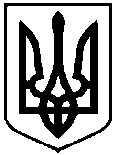 УКРАЇНАМІНІСТЕРСТВО ОСВІТИ І НАУКИ УКРАЇНИНАЦІОНАЛЬНИЙ ТЕХНІЧНИЙ УНІВЕРСИТЕТ УКРАЇНИ«КИЇВСЬКИЙ ПОЛIТЕХНIЧНИЙ IНСТИТУТімені ІГОРЯ СІКОРСЬКОГО»НАКАЗ № ______          м. Київ                                                                               «_____» __________2019 р. Про допуск студентів до атестації та затвердження тем і наукових керівників магістерських дисертацій випускників освітнього ступеня «Магістр» По студентському складу інституту енергозбереження та енергоменеджменту денна форма навчання Відповідно до Закону «Про вищу освіту» та з метою якісної підготовки до атестації випускників освітнього ступеня «Магістр», НАКАЗУЮ:1. Допустити до атестації студентів, які виконали індивідуальний навчальний план, затвердити теми та призначити наукових керівників магістерських дисертацій: Підстава: подання випускових кафедр.Директор ІЕЕ							С.П. Денисюк	Проект наказу вносить:			Погоджено:Заст. директора ІЕЕ____________ Ган А.Л.		тел. 204-80-08				Начальник ВКАС 			Л.П. Андрейчук Юрисконсульт Перевірив ст. інспектор ВКАС ____________Список розсилки:Паперові та електронні копії:деканат інституту - 1 примірник;відділ кадрів та архівної справи - оригінал та копія.Навчальний відділ ІЕЕГейвах О.М.тел. 204-93-75№ з/пПрізвище, ім’я, по батькові студентаТеми магістерських дисертаційПосада, вчений ступінь та звання, прізвище й ініціали наукового керівника1234Спеціальність: 141 Електроенергетика, електротехніка та електромеханіка,освітня програма (спеціалізація): Інжиніринг автоматизовних електротехнічних комплексівСпеціальність: 141 Електроенергетика, електротехніка та електромеханіка,освітня програма (спеціалізація): Інжиніринг автоматизовних електротехнічних комплексівСпеціальність: 141 Електроенергетика, електротехніка та електромеханіка,освітня програма (спеціалізація): Інжиніринг автоматизовних електротехнічних комплексівСпеціальність: 141 Електроенергетика, електротехніка та електромеханіка,освітня програма (спеціалізація): Інжиніринг автоматизовних електротехнічних комплексівГрупа ОА-81мпГрупа ОА-81мпГрупа ОА-81мпГрупа ОА-81мпАндрусік Андрій ВіталійовичАвтоматизована електромеханічна система керування ліфтом готельного комплексуДоц.,к.т.н.Торопов А.В.Балушок МаксимЮрійовичПідвищення енергетичних показників частотно-регульованого електроприводу вентилятора місцевого провітрюванняДоц.,к.т.н.Чермалих О.В.Гриценко МаксимВадимовичІнтелектуальна система ідентифікації та прогнозування електроспоживання комплексу електротехнічних об’єктів виробних системДоц.,к.т.н.Тишевич Б.Л. Камуз ДмитроЕвгеновичПідвищення рівня енергетичних характеристик вентиляційних установок об’єктів цивільного призначенняДоц.,к.т.н.Лебедєв Л.М. КомарніцькийВадим АнатолійовичАвтоматизована система керування вантажним ліфтом за критерієм надійностіАсистент Демчик Я.М.КостенюкМарк АнатолійовичАвтоматизована система керування технологічним процесом відкритого басейнуСт.викладачМайданський І.Я.ЛевковичАрсен ПетровичСистема моніторингу  параметрів енергоефективності теплопостачання цивільних спорудСт.викладачПрядко С.Л.Місюк БогданВадимовичПідвищення енергоефективності роботи електроприводу стрічкового конвеєра гірничого підприємстваДоц.,к.т.н.Пермяков В.М. ПаламарчукОлексій ПавловичПрогнозування виробітку електричної енергії вітроенергетичної установкиСт.викл.,к.т.н.Кулаковский Л.Я.Поволоцький Павло БорисовичОптимізація динамічних режимів роботи конвеєрної установки з урахуванням пружності стрічкиДоц.,к.т.н.Чермалих О.В. Почепня ГеоргійКостянтиновичАвтоматизована система керування очищенням стічних вод промислового підприємства Ст.викл.Прядко С.Л.Свєшніков ВалерійВікторовичАвтоматизована   система керування стрічковим конвеєром гірничовидобувного підприємстваДоц.,к.т.н.Шульга Ю.І.Слива ВладиславЮрійовичОптимальне  керування регульованим електроприводом змінного струму електронавантажувачаСт.викладачПрядко С.Л.Степанов ВіталійДмитровичСистема керування клімат-контролем об’єктів загального призначення на базі програмованого логічного контролераДоц.,к.т.н.Данілін О.В. Терьохін ОлександрОлександровичКерування електроприводом на базі  напівпровідникових  перетворювачів з оцінкою якості електроенергіїСт.викладачДубовик В.Г.ТімченкоОлексій БорисовичСистема автоматичного керування  електроприводом змінного струму рейкового транспорту з використанням Fuzzy-регулятораДоц.,к.т.н.Тишевич Б.Л. ШумилянкоВолодимир ВасильовичРегулювання режиму роботи системи електроприводу «Перетворювач частоти-асинхронний двигун» за критерієм енергоефективностіСт.викладачДубовик В.Г.Спеціальність: 184 Гірництво,освітня програма (спеціалізація): Геоінженерія Спеціальність: 184 Гірництво,освітня програма (спеціалізація): Геоінженерія Спеціальність: 184 Гірництво,освітня програма (спеціалізація): Геоінженерія Спеціальність: 184 Гірництво,освітня програма (спеціалізація): Геоінженерія Група ОБ-81мпГрупа ОБ-81мпГрупа ОБ-81мпГрупа ОБ-81мпБельтек МикитаІгоровичОбґрунтування технологічних схем відпрацювання розкривних та видобувних уступів кар’єру Вікнинського родовища каолітівПрофесор, д.т.н.доц. Фролов О.О.Берещук Михайло ВікторовичУдосконалення технологічної схеми переробки гранітів Витавського родовища на щебіньПрофесор, д.т.н.доц. Фролов О.О.Дзьоба МаксимВадимовичФормування технологічної схеми розробки родовища піщано-гравійної суміші на основі геостатичного моделюванняПрофесор, д.т.н.проф. Зуєвська Н.В.Кущенко Єгор Олександрович   Обґрунтування технології попереднього збагачення руди в умовах глибоких кар’єрівПрофесор, д.т.н.проф. Зуєвська Н.В.Литвинчук Ілля ДмитровичУдосконалення технології видобування вапняку Гуменецької ділянки Гуменецького родовищаПрофесор, д.т.н.доц. Фролов О.О.Лунич Олексій ІвановичКерування механічним ефектом вибуху комбінованого заряду складної формиПрофесор, д.т.н.проф. Кравець В.Г.Люненко Тетяна ОлегівнаОптимізація використання блочного каменю для оздоблювальних робіт Доцент, к.т.н.доц. Вапнічна В.В.Макаров Сергій ОлександровичОбґрунтування способу рамно-анкерного кріплення гірничих виробок в умовах пологого залягання гірських порідПрофесор, д.т.н.проф. Гайко Г.І.Остапчук Артем ОлександровичКерування механізмом взаємодії свердловинних зарядів в умовах родовища «Боброва гора»Професор, д.т.н.проф. Кравець В.Г.Спеціальність: 184 Гірництво,освітня програма (спеціалізація): Геоінженерія Спеціальність: 184 Гірництво,освітня програма (спеціалізація): Геоінженерія Спеціальність: 184 Гірництво,освітня програма (спеціалізація): Геоінженерія Спеціальність: 184 Гірництво,освітня програма (спеціалізація): Геоінженерія Група ОС-81мпГрупа ОС-81мпГрупа ОС-81мпГрупа ОС-81мпДіхтяренкоЛюдмила ВікторівнаУдосконалення технології відновлення щитової проходки перегінного тунелю метрополітенуПрофесор, к.т.н.доц. Стовпник С.М.Зуй Дарія АнатоліївнаФормуванням напруженого стану огороджуючої конструкції під час будівництва підземної автостоянкиДоцент, к.т.н.доц. Ган А.Л.Кондратюк Владислав ВолодимировичУдосконалення конструктивних рішень автоматизованих підземних автостоянокДоцент, к.т.н.доц. Ган А.Л.Міщенко Олександр СергійовичОбґрунтування параметрів монолітних залізобетонних конструкцій в складних інженерно-геологічних умовахДоцент, к.т.н.доц. Вапнічна В.В.Мусихін Мар’яна ЮріївнаСпорудження дворівневого тунелю метрополітену з оптимізацією конструктивних параметрівПрофесор, к.т.н.доц. Стовпник С.М.Слюсарчук Василь ПавловичРозробка технології проведення метротунелю в тектонічно порушених гранітах за допомогою гідроклинових пристроївПрофесор, к.т.н.доц. Стовпник С.М.Степанюк Лідія ВолодимирівнаОбґрунтування конструктивних заходів гасіння водопотоків під час реконструкції каналізаційного колектораДоцент, к.т.н.Шайдецька Л.В.Туганов Гірей КемаловичУдосконалення конструктивної схеми розташування пальових фундаментів в умовах щільної міської забудовиДоцент, к.т.н.Шайдецька Л.В.Спеціальність: 141 Електроенергетика, електротехніка та електромеханіка,освітня програма (спеціалізація): Системи забезпечення споживачів електричною енергієюСпеціальність: 141 Електроенергетика, електротехніка та електромеханіка,освітня програма (спеціалізація): Системи забезпечення споживачів електричною енергієюСпеціальність: 141 Електроенергетика, електротехніка та електромеханіка,освітня програма (спеціалізація): Системи забезпечення споживачів електричною енергієюСпеціальність: 141 Електроенергетика, електротехніка та електромеханіка,освітня програма (спеціалізація): Системи забезпечення споживачів електричною енергієюГрупа ОЕ-81мпГрупа ОЕ-81мпГрупа ОЕ-81мпГрупа ОЕ-81мпБас Сергій ДмитровичПідвищення ефективності функціонування вітрової електростанції в лібералізованому ринку електричної енергіїк.т.н., доц.  Коцар О.В.Белосветов Тарас ВолодимировичЗастосування методів короткострокового прогнозування для верифікації графіків електричних навантажень в розподільних мережах району містак.т.н., доц.  Ткаченко В.В.Бондарчук Богдан Андрійович  Оцінка ефективності функціонування Smart Light систем в умовах ринку електричної енергіїк.т.н., доц.  Замулко А.І.Борозенець Антон ОлександровичОцінка показників надійності в системах електропостачання з генерувальними об’єктами розосередженого типуд.т.н., асист.  Попов В.А.Вдов Тетяна ВолодимирівнаАлгоритми проектування електропостачання споживачів в електричних мережах  10 та 0,4 кВк.т.н., асист.  Пилипенко Ю.В.Володимирчук Олексій АнатолійовичАналіз перспектив використання водневих технологій в електроенергетицід.т.н., доц.  Попов В.А.Гліба Дмитро МихайловичПідвищення ефективності генерації в сонячних електростанцій за рахунок зниження стохастичностід.т.н., проф.  Денисюк С.П.Голодний Олексій СергійовичАналітичне забезпечення електропостачання споживачів під час лібералізації ринку електричної енергії Україник.т.н., доц.  Коцар О.В.Загорський Олександр МиколайовичПорівняльний аналіз схем підключення джерел розосередженої генерації на основі нетрадиційних та відновлювальних джерел енергіїст.викл.  Дерев'янко Д.Г.Зубаль Богдан ІвановичПідвищення ефективності функціонування електричних мереж оператора системи розподілу електричної мережі в умовах реалізації концепції Smart Gridк.т.н., доц.  Замулко А.І.Кавун Іван МихайловичПриєднання установок відновлюваної енергетики до мереж оператора системи розподілу з урахуванням надійності енергозабезпечення споживачівк.т.н., доц.  Замулко А.І.Колесник Сергій РомановичМоніторинг та облік електроенергії в системах електропостачання на базі відновлювальних джерел енергіїк.т.н., доц.  Калінчик В.П.Коротенко Ігор ВікторовичАгрегування локальних систем розосередженої генерації з централізованим акумулюванням електричної енергіїд.т.н., проф.  Денисюк С.П.Кошка Вадим МихайловичАвтоматизована система моніторингу та комерційного обліку електроенергії оператора малої системи розподілук.т.н., доц.  Калінчик В.П.Масло Олександр СтаніславовичМетоди оцінювання якості електроенергії у системах електропостачання з генерувальними об’єктами на основі відновлювальних технологійст.викл.  Дерев'янко Д.Г.Михайлів Ярослав АндрійовичАналіз достовірності вихідної інформації, розрахункових моделей та методів оцінки надійності розподільних мережк.т.н., доц.  Федосенко М.М.Панасенко Владислав СтаніславовичОсобливості оцінювання якості електропостачання у локальних системах з установками відновлювальної енергетикист.викл.  Дерев'янко Д.Г.Подолянець Андрій ВасильовичВплив джерел розосередженої генерації на роботу комутаційно-захисного обладнання повітряних розподільних мереж 6-20 кВк.т.н., доц.  Ткаченко В.В.Фандуль Антон СергійовичСистема інформаційного забезпечення розрахунку прогнозованих втрат електроенергії в енергосистемік.т.н., доц.  Федосенко М.М.Шевцов Артем ЮрійовичАналіз впливу режимів роботи джерел розосередженої генерації на втрату потужності в розподільних електричних мережахк.т.н., доц.  Ткаченко В.В.Спеціальність: 141 Електроенергетика, електротехніка та електромеханіка,освітня програма (спеціалізація): Енергетичний менеджмент та енергоефективні технологіїСпеціальність: 141 Електроенергетика, електротехніка та електромеханіка,освітня програма (спеціалізація): Енергетичний менеджмент та енергоефективні технологіїСпеціальність: 141 Електроенергетика, електротехніка та електромеханіка,освітня програма (спеціалізація): Енергетичний менеджмент та енергоефективні технологіїСпеціальність: 141 Електроенергетика, електротехніка та електромеханіка,освітня програма (спеціалізація): Енергетичний менеджмент та енергоефективні технологіїГрупа ОН-81мпГрупа ОН-81мпГрупа ОН-81мпГрупа ОН-81мпБраташ Антон АндрійовичКерування попитом на енергетичні ресурси об’єкта житлово-комунального господарства к.т.н., доц.  Стрелкова Г.Г.Єфремов Володимир ПавловичСистема комбінованого енергопостачання переробного підприємства з використанням паливних елементів та власного виробництва біогазук.т.н., доц. Костюк В.О.Кияниченко Олександр ОлександровичМоніторинг результатів впровадження заходів з підвищення ефективності використання електричної енергіїд.т.н., доц.  Находов В.Ф.Кравченко Владислав ЄвгеновичПідвищення рівня енергоефективності житлової будівлі з побудовою системи енергоменеджментук.т.н., доц.  Чернявський А.В.Кузнєцов Кирило АндрійовичПідвищення надійності системи електропостачання локально розташованих об’єктів к.т.н., доц.  Калінчик В.П.Лях Володимир МихайловичБенчмаркінг енергетичної ефективності житлових будівельк.т.н., доц.  Бориченко О.В.Максименко Арсеній МиколайовичПобудова балансів споживання електричної енергії на виробничих об’єктах із застосуванням ймовірносно-статистичних методівд.т.н., доц.Находов В.Ф.Онопрієнко Роман МиколайовичСистема моніторингу флікера в системах електропостачанняд.т.н., проф. Волошко А.В.Прохорчук Вадим Васильович    Комбінований метод оцінки спотворень якості електричної енергії з використанням ортогональних перетвореньд.т.н., проф. Волошко А.В.Панадій Єлизавета СергіївнаПідвищення енергетичної ефективності житлової будівлі м. Києва з побудовою системи моніторингу витрат енергоносіївк.т.н., доц.  Бориченко О.В.Рибаченко Костянтин ПетровичПрогнозування та планування споживання енергетичних ресурсів ОСББ в м. Києвік.т.н., доц.  Закладний О.О.Слоневський Михайло АндрійовичПідвищення  енергоефективності ОСББ в м. Києві з формуванням енергосервісного контрактук.т.н., доц.  Прокопенко В.В.Сорокіна Каріна ІгорівнаПідвищення рівня енергоефективності енергозабезпечення об’єктів шляхом використання вентиляційних систем та систем кондиціонуванняст.виклад. Веремійчук Ю.А.Стрельчук Руслана ОлександрівнаКомплексний енергомоніторинг житлової будівлі м. Києвак.т.н., доц.  Чернявський А.В.Тарануха Василь ВеніаміновичПідвищення рівня енергоефективності інженерних систем будівлі м. Києвак.т.н., доц.  Калінчик В.П.Спеціальність: 101 Екологія,освітня програма (спеціалізація): Інженерна екологія та ресурсозбереженняСпеціальність: 101 Екологія,освітня програма (спеціалізація): Інженерна екологія та ресурсозбереженняСпеціальність: 101 Екологія,освітня програма (спеціалізація): Інженерна екологія та ресурсозбереженняСпеціальність: 101 Екологія,освітня програма (спеціалізація): Інженерна екологія та ресурсозбереженняГрупа ОЗ-81мпГрупа ОЗ-81мпГрупа ОЗ-81мпГрупа ОЗ-81мпГоловня Олександр ОлександровичЗменшення навантаження на довкілля при підривних роботах із застосуванням сумішевих вибухових речовинПроф., д.т.н.Ремез Н.С.Головчук Лілія АнатоліївнаЗменшення екологічного навантаження від технологічних процесів видобутку блочного каменюПроф., д.т.н. Ткачук К.К.Гриценко Олег ВікторовичВдосконалення системи нарахування плати за водовикористання та водовідведенняДоц., д.т.н.Тверда О.Я.Демчук Богдан ОлександровичУдосконалення процесу очистки стічних вод на підприємствах України із використанням фільтра на основі активованого алюмініюСт. викл., к.т.н. Гребенюк Т.В.ДудановаАнна ОлегівнаВплив рівня електромагнітного випромінювання радіопередавальних засобів стільникового зв’язку на стан навколишнього середовищаАс., к.т.н. Євтєєва Л.І.Єлецька Ілона ВолодимирівнаЕколого-економічні дослідження технології виробництва енергії з побутових відходів на цементних заводахПроф., д.т.н. Ткачук К.К.Житинська Інна ГеннадіївнаОбґрунтування ресурсозберігаючої технології утилізації надлишкового мулу на станціях аераціїСт. викл., к.т.н. Жукова Н.І.ЗіневичВіра СергіївнаЗастосування методів механічного та біологічного очищення водоймищ від заростання для покращення стійкості екосистемПроф., д.т.н.Ремез Н.С.Іванова Вікторія ОлександрівнаПідвищення рівня захисту людини від впливу електромагнітного випромінювання мобільних телефонівДоц., д.т.н.Тверда О.Я.Ізвєкова Катерина ОлексіївнаДослідження можливостей зниження забруднення атмосферного повітря вихлопними газами автомобільних двигунів Проф., д.п.н., Кофанова О.В.Косач Олександр АнатолійовичВикористання картонно-паперових відходів для виробництва екологічно прийнятних паперових плитПроф., д.пед.н.Кофанова О.В.Паршакова Світлана ВалеріївнаВикористання шахтних вод підприємств гірничо-видобувної промисловості у штучних водоймах для рибогосподарських потребПроф., д.пед.н.Кофанова О.В.Попач Марія Валеріївна Оцінка впливу забруднюючих речовин в місцях спалювання побутового сміттяДоц., к.т.н. Гребенюк Т.В.Савчук Тетяна ЯрославівнаРозробка заходів із мінімізації шкідливого впливу на довкілля з боку АТ «Прикарпаттяобленерго»ас., к.т.н. Кофанов О.Є.Скрипник Тетяна АнатоліївнаПідвищення ефективності очистки стічних вод на металургійних підприємствах шляхом впровадження гідроциклонівАс., к.т.н. Репін М.В.Столбова Катерина СергіївнаЗастосування відходів виробництва продукції птахівництва для отримання біогазуПроф., д.т.н. Ремез Н.С.Спеціальність: 141 Електроенергетика, електротехніка та електромеханіка,освітня програма (спеціалізація): Електромеханічні та мехатронні системи енергоємних виробництв Спеціальність: 141 Електроенергетика, електротехніка та електромеханіка,освітня програма (спеціалізація): Електромеханічні та мехатронні системи енергоємних виробництв Спеціальність: 141 Електроенергетика, електротехніка та електромеханіка,освітня програма (спеціалізація): Електромеханічні та мехатронні системи енергоємних виробництв Спеціальність: 141 Електроенергетика, електротехніка та електромеханіка,освітня програма (спеціалізація): Електромеханічні та мехатронні системи енергоємних виробництв Група ОМ-81мпГрупа ОМ-81мпГрупа ОМ-81мпГрупа ОМ-81мпАлексій Костянтин ГеннадійовичРозробка та обґрунтування параметрів установки струменевого цементування за умов перегону станцій «Золоті ворота» - «Лук'янівська» Київського метрополітенук.т.н., доц. Ворфоломеєв А.В.Васькевич Олександр ПетровичМодернізація та обґрунтування параметрів трансформаторно-асинхронної системи приводу зануреного відцентрового насосу за умов Бугруватівського нафтового родовищак.т.н., доц.Попович О.М.Мельничук Анастасія ІгорівнаМодернізація системи імплозійного впливу на привибійну зону свердловини за умов Юліївського нафтогазоконденсатного родовищак.т.н., доц. Лістовщик Л.К.Нечипоренко Владислав АнатолійовичРозробка та дослідження процесів вітроенергогенератора з редуктором на постійних магнітах за умов шахти Червоноградська-3д.т.н., проф. Мазуренко Л.І.Перевозник Дмитро ОлександровичМодернізація та обґрунтування параметрів трансформаторної підстанції 110/10/10 кВ за умов ПрАТ «Київобленерго»к.т.н., доц. Мейта О.В.Притиченко Еліна СергіївнаМодернізація та обґрунтування параметрів установки електро-хімічного закріплення грунту за умов дільниці «Сирець-Дорогожичі» Київського метрополітену д.т.н., проф.Зайченко С.В.Столярець Анатолій ЮрійовичРозробка та обґрунтування параметрів пристрою для керування стійкістю гідравлічного екскаватора за умов Соснівського гранітного кар’єру к.т.н., доц. Сліденко В.МШевчук Андрій РуслановичРозробка та обґрунтування параметрів електромеханічної системи гідравлічного акумулювання енергії за умов шахти  «Великомостівська №1»к.т.н., доц.Попович О.М.Спеціальність: 144 Теплоенергетика,освітня програма (спеціалізація): Енергетичний менеджмент та інжиніринг теплоенергетичних систем Спеціальність: 144 Теплоенергетика,освітня програма (спеціалізація): Енергетичний менеджмент та інжиніринг теплоенергетичних систем Спеціальність: 144 Теплоенергетика,освітня програма (спеціалізація): Енергетичний менеджмент та інжиніринг теплоенергетичних систем Спеціальність: 144 Теплоенергетика,освітня програма (спеціалізація): Енергетичний менеджмент та інжиніринг теплоенергетичних систем Група ОТ-81мпГрупа ОТ-81мпГрупа ОТ-81мпГрупа ОТ-81мпБессальнова Олена Русланівна«Комплексна термомодернізація будівлі з урахуванням зміни категорії щодо забезпечення комфортних умов».к.т.н., асистентБуяк Н.А.БільдаІгорМиколайович«Підвищення рівня енергоефективності СЗШ № 74 за рахунок рекуперації повітря».к.т.н., доцентВиноградов –Салтиков В.О.БородінАндрійАндрійовичПідвищення рівня енергоефективності середньозагальноосвітньої школи № 46 за рахунок встановлення теплового насосу для опалення».к.т.н., доцентЄщенко О.І.БубновВасильВікторович«Підвищення рівня енергоефективності житлового будинку після реконструкції за рахунок оптимізації системи теплопостачання».к.т.н., доцентВиноградов –Салтиков В. О.ГанжаДенисГеннадійович«Модернізація системи теплопостачання з використанням сонячних колекторів у спеціалізованій школі № 7».к.т.н., доцентДубровська В.В.ГловацькийДенисВадимович«Модернізація системи енергопостачання СШДС «Сяйво» з використанням фотоелектричної системи».к.т.н., доцентДубровська В.В.ГолубенкоОлександрОлександрович«Оцінювання рівня споживання енергії багатоквартирного будинку на основі динамічного моделювання при енергоефективній модернізації».д.т.н., професорДешко В.І.ГурєєвМаксимВячеславович«Оцінювання рівня споживання енергії багатоквартирного будинку на основі динамічного моделювання при енергоефективній модернізації».к.т.н., асистентБілоус І. Ю.КвотченкоДенисОлександрович«Оцінювання  економічно доцільного рівня підвищення енергетичної ефективності корпусу № 22 КПІ ім. Ігоря  Сікорського».к.т.н., асистентШевченко О.М.ЛівіщенкоАнатолійАнатолійович«Модернізація системи теплопостачання школи з використанням твердопаливного котла».к.т.н., доцентШкляр В.І.МельніковаКатеринаІгорівна«Методи та засоби управління енергоспоживанням у багатоквартирній будівлі у місті Києві».к.т.н., доцентШовкалюк М.М.МикитаЄвгенійОлександрович«Оцінка енергетичних характеристик будівлі та сертифікація енергоефективності».к.т.н., доцентШовкалюк М.М.МузичукОрестБорисович«Підвищення рівня енергоефективності ДНЗ «Малятко» м. Баштанка з використанням теплових насосів».к.т.н., ст. викладачОборонов Т.Ю.ПоліщукАндрійРусланович«Підвищення рівня енергоефективності ЖБК «Медик-2» з комплексом заходів термосанації будівлі».д.т.н., професорФаренюк Г.Г.ПорядінаДар`яСергіївна«Підвищення рівня енергоефективності гімназії біотехнологій № 177 за рахунок використання сонячних колекторів».к.т.н., ст. викладачОборонов Т.Ю.СапуновАнатолійОлександрович«Підвищення енергоефективності дошкільного навчального закладу м. Києва із забезпеченням гарячого водопостачання тепловою енергією з альтернативного джерела енергії».к.т.н., доцентЄщенко О.І.ФедорусьГаннаОлегівна«Підвищення рівня енергоефективності дошкільного навчального закладу № 712 за рахунок використання сонячних колекторів».к.т.н., ст. викладачОборонов Т.Ю.ФіцайМирославМихайлович«Використання дериваційних міні - ГЕС для енергозабезпечення рекреаційної зони».к.т.н., доцентШкляр В.І.ХрептунДіанаЕдуардівна«Дослідження комфортних умов за рахунок рекупераційного повітрообміну спеціалізованої школи № 43 «Грааль»».к.т.н., доцентВиноградов –Салтиков В. О.